Załącznik nr 9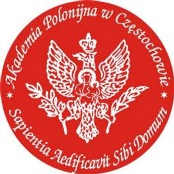 Komisja Stypendialna Akademii Polonijnej w CzęstochowieWNIOSEK O SPOSOBIE WYPŁATY ŚWIADCZEŃZ FUNDUSZU POMOCY MATERIALNEJ (Nr 2)Nazwisko: ……………………………………………………………….Imię:………………………………………………………………Nr  indeksu:………………………………………………………Wybieram sposób wypłaty świadczeń z funduszu pomocy materialnej:  Proszę o zaliczenie świadczeń z funduszu pomocy materialnej na poczet czesnego i usług edukacyjnych  W przypadku wystąpienia zaległości w płatnościach na rzecz Uczelni wyrażam zgodę na zaliczenie świadczeń z funduszu pomocy materialnej na poczet czesnego i usług edukacyjnych…………………………                     ……………………………………………data                                                      czytelny podpis studenta 